
Sponsorship 2017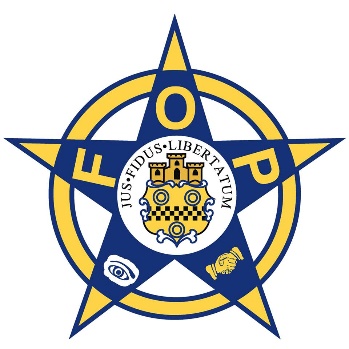  is pleased to begin achieving its goals for improving community relations by providing training, officer support, and community events. Throughout the years, we have partnered with many large and small businesses throughout Northeast Arkansas—businesses committed to supporting local law enforcement and their communities.  The Jonesboro Fraternal Order of Police works very hard to bring various community events such as the Jonesboro FOP Fishing Derby, Rotary Club / FOP Shop with a Cop, and the Miracle League Easter Egg Hunt.  We have also began hosting law enforcement training events.  We have previously sought donations by means of a telemarketing company.  The problem lies in the large fees charged for their services.  We want to try something new in 2017 where all donations stay right here in Northeast Arkansas.  By doing this, 100% will go directly to the Jonesboro FOP.  We are looking for a few sponsors to help us reach this goal.Sponsorship LevelsPartner Sponsorship Level ($1000 or higher) (Only 24 available) Major Sponsorship Level ($500 to $999)Single Event Sponsorship Level ($200 to $499)Supporter Sponsorship Level (up to $199)(Any of these can be spread out over the course of the year.  Please contact us for more details)Partner SponsorshipYour company will be included in one of the 2018 Jonesboro FOP Calendars (months are chosen in the order of sponsorships confirmed).  The participating FOP officer of your choice will be professionally photographed with your business as the background.Our goal is to offer one male and one female calendar each year.  Your business information, hours, phone number, and your personalized message will be printed on your month.  Your company logo will be listed on the Jonesboro FOP website as a Partner level sponsor with a link to your website.A Jonesboro FOP board member will accept the donation and have a photo opportunity with your company if desired. Your company will be promoted on the Jonesboro FOP Facebook page throughout 2017.You will be given first right of refusal for the following year.Your company logo will be printed on the 2017 Fishing Derby shirts.Your company logo will be displayed on 3 large banners, 2 will be displayed at each event and 1 will be displayed at the FOP lodge (which is used by members and guests nearly every weekend of the year). (Must be submitted prior to March 12th 2017 to be included on the banners.)A representative of your company will be allowed to speak at any of the listed community events.Your company will receive a certificate showing sponsorship level.You will receive 10 FOP Lodge 8 supporter window decals.Major SponsorshipYour company logo will be listed on the Jonesboro FOP Website as a Major Sponsor.Your company name will be printed on the 2017 Fishing Derby shirts.A representative of your company will be allowed to speak at one of the listed community events of your choice.Your company will receive a certificate showing sponsorship level.You will receive 5 FOP Lodge 8 supporter window decals.Single Event SponsorYour company logo will be listed on Jonesboro FOP Website during the month of the chosen event and the following month.Your company name will be listed on the website as a supporter.Your company will receive a certificate showing sponsorship level.You will receive 3 FOP Lodge 8 supporter window decals.  Supporter SponsorshipYour company name will be listed on the website as a supporter.Your company will receive a certificate showing sponsorship level.You will receive 2 FOP Lodge 8 supporter window decals.One of the best nonprofit organizations The  has a well-deserved reputation for community involvement and events. However, faced with changes in perception toward law enforcement,  faces the possibility of decreasing some of the community events and reducing some of the training and resources currently available. Our lodge is unique as it consists of Active members from the Jonesboro Police Department, Craighead County Sheriff’s Office, Craighead County Detention Center, Arkansas State University PD, Arkansas Community Corrections Probation / Parole, Bay PD, and Trumann PD.  We represent a great number of law enforcement in Northeast Arkansas and we continue to grow.  Officers give so much of themselves and can only do so much financially.  With your help, we can greatly improve the perception of law enforcement and the quality of training and support for those that give so much of themselves.ResourcesFacebook page averages 2,000 to 4,000 views weeklywww.jonesborofop.org has over 2000 visitors despite only being around for a few monthsJonesboro FOP Lodge is booked by members for functions nearly every weekend.Community events are attended by members of the community, community leaders, elected officials, and more..TimeframeWe will have our first event around 2 weeks before Easter (Miracle League Egg Hunt).  We hope to have all Partner Sponsorship positions filled before March 2017.  Our Fishing Derby will be in June 2017 and this takes months of preparation.  Shop with a Cop will take place in December 2017.  How to become a sponsorIf you are ready to become a sponsor and begin supporting the efforts of the , there are different ways to proceed.  You can contact us by visiting www.jonesborofop.org and selecting the contact us link.  You can also go to the first page and select donate under the Help Support Jonesboro FOP photo.  This is a secure area where you can become a sponsor with a debit or credit card.  If you would rather use a check then you can send it to 	Jonesboro FOP							P.O. Box 9262							Jonesboro, AR 72403If you have any questions, feel free to contact Laura Shaver (FOP Lodge #8 office manager) jonesborofop8@yahoo.com 870-203-9135 (Office)Nathan Coleman (President / JPD) natec882@gmail.com Andy Thrasher (Vice-President / ASU PD) Ashley Stuart (Secretary / ACC Probation/Parole)T.J. Burns (Treasurer / Bay PD) tj@cityofbay.org	Scott Baxter (Trustee / JPD)Les Haggard (Associate Trustee / JPD)James Watson (Sgt. At Arms / Craighead County Sheriff’s Office)Thank you for your consideration and help in making us a better lodge 8,Jonesboro Fraternal Order of Police Lodge 8 President,Nathan Coleman